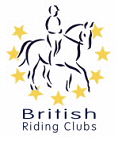 	Solent Riding ClubArea 17 Virtual Intermediate Dressage QualifierSponsored by 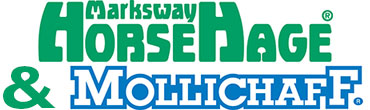 Show SecretaryHeather LewisPhone: 07968 257558Email: heatherlewissrc@gmail.com   BRC Official Steward: Nick FinchamRC Area 17 Qualifier PRE-entries close 21st February 2021Online class entries close Monday 22nd February 2021All videos must be submitted by 19:00 on Sunday 28th FebruaryTeam managers to email declaration sheets by 19:00 on Sunday 28th FebruaryVideos will be judged 1st – 5th March 2021 and then scores double checked.Competitors will receive an emailed photo of their score sheet 9th / 10th March and will have until 19:00 on Thursday 11th March for any objections.Results will be posted on Friday 12th March via solentridingclub.co.uk and on our Facebook pageEntry Fees£44 Team, £11 IndividualIf making an entry for a team of three riders, a fourth entry must be added with ‘TBC’ as rider and horse name. This is to ensure the correct amount is paid for a team entry.Enter here: https://www.myridinglife.com/eventdetails.aspx?id=337997 Please ensure you and your competitors read all the rules including how to record and submit your test. Solent RC cannot be held responsible for any incorrectly recorded videos which may not be able to be judged and no entry fee will be refunded in this case.RulesEntries for this Qualifier must be made via My Riding Life only. The link to the entries is here: https://www.myridinglife.com/eventdetails.aspx?id=337997 or also can be found via the Solent Riding Club Facebook page.Passport copies must be held on the Area 17 database – no need to send again with entries.Flu vaccinations will not be required to be within 6 months and 21 days. However, vaccinations must still be correct in accordance to G7.1 in the current BRC Handbook for the primary course and 12 month boosters. This decision was made by BRC due to competitors not travelling to the competition, drastically reducing the risk as horses will not be mixing at a venue.Emailed declaration sheets are to be received NO LATER THAN 19:00 on Sunday 28th February 2021. Please email the declaration forms to Heather Lewis – heatherlewissrc@gmail.com Substitutions: may be made at the time teams are declared. The competition will be run according to BRC rules 2021 and in addition, the latest guidance from BRC regarding Covid-19 precautions.Any protest against a decision of the judges should be made in accordance with riding club rule G14 of 2021 rule book.Protective headwear for all classes must comply with BRC rules 2021. It is the competitor’s responsibility to ensure that any untagged hats are up to the correct standard. Accepted hat standards:Dress code: Full competition dress is required. Horses must not be wearing boots, or any tack not permitted in a dressage test under BD or BRC rules. Small infringements of tack or dress will result in a deduction of 2 marks per item (e.g. boots left on horse, wrong colour jacket etc.). Serious infringements will mean elimination (e.g. martingale, wrong bit etc.). For a full list of permitted tack, please see appendix 4 of the current BRC Handbook. GLOVES MUST BE WORN. If you forget gloves, the judge will deduct 2 marks.Competitor numbers will not be allocated and do not have to be worn.The organisers reserve the right to cancel the event, alter classes, judges, times or any other published information.  In the event of cancellation, a proportion of entry fees will be retained for administration purposes.Virtual Championship. The dressage tests used for the championship will be BRC tests, NOT BD tests. This is to enable electronic use of the score sheets so they can be emailed out rather than posted. The championship schedule has details of what class will ride what BRC test, and includes new tests for 2021. No callers are allowed for championship tests. Qualifying riders will need to record and upload their championship test by 31st March 2021.Classes BRC Intermediate Dressage Qualifying ClassesEligibility criteria for all classes is available in the 2021 rule book, appendix 2 page 97Class 1Preliminary 13 (2006) – junior team/individual Preliminary 18 (2002) – junior team/individual Novice 28 (2008) – junior team/individual Novice 34 (2009) – junior team/individualClass 2 Preliminary 18 (2002) – senior team/individual Novice 28 (2008) – senior team/individual Novice 34 (2009) – senior team/individual Elementary 42 (2008) – senior team/individualN.B. For the TEAM competition, each member of the team of 4 rides a different dressage test Class 3 Elementary 42 (2008) – junior individuals onlyClass 4 PYO Medium 63 (2002) or Advanced Medium 90 (2012) – mixed class of junior and senior individualsAll tests available via British Dressage websiteCompetitor Numbers will not be allocated and do not have to be worn.Please refer to ‘How to film your test’ on the next page so you can be sure your video will be fully within the rules and accepted for the judge.How to Film Your TestThe person videoing must be standing behind C, holding your phone landscape (if the video is in portrait you will lose 2 marks) and where possible zooming in a little at the A end of the school. Do not zoom in too closely, as the judge needs to see your position in the arena. If not videoed from C, the test cannot be accepted and will be eliminated.If you are unable to have a person videoing for you, please ensure that you can see the whole arena, and the horse and rider are clearly visible throughout the entire test. The judge must be able to see all the movements clearly to mark the test, the judge will not be able to score you if they cannot see the movements. Please ask the person videoing to always keep you in the centre of the screen. You will need a 20mx40m arena, either in a menage or on grass. Markers should be placed at each of the letters around the outside of the arena. This can be by using letter markers or homemade markers such as cones.Your video MUST have sound and be unedited - callers are permitted but there must be no training. Do not cut or edit your video. Videos must start before entering the arena and last for a few seconds after the final halt. Taking the Video Make sure that you are not videoing directly into the sun. Set the camera to a high-quality setting. Many video formats use compression technologies to reduce the file size, but this often impacts on the quality of the video and can be blurry and jerky. The better the quality of the video, the better the judge will be able to view the test. Please ensure that you have checked your video light settings and that they are suitable for the weather conditions. If the video is too dark the judge will not be able to mark your test accurately. Uploading Your Video Ensure your video is labelled with the class, test, rider name, horse name and club. This can be done verbally at the time of recording or text added to the video as an introduction.Make sure the video is set to public or unlisted and is NOT private or we will not be able to open the link. If you do not already have a You Tube account, you will need to create one in order to upload your video.Once you have created an account, follow the instructions on You Tube to upload your video. Name the video with your test, name and club.Once uploaded, email heatherlewissrc@gmail.com with the URL link of your video.BritishPAS 015: 1998 or 2011 provided they are BSI Kitemarked VG1 01.040: 2014-12 provided they are BSI Kitemarked EuropeanVG1 01.040: 2014-12 provided they are BSI KitemarkedAmericanASTM F1163; 2004a or 04a onwards provided they are SEI markedSNELL E2001Australian & NZAS/NZS 3838: 2006 onwards provided they are SAI global marked